     Jarní úklid před sezonou 15.3.2017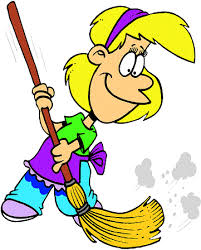 15.00 – 17.30 hod (2,5 hod)Dnešní schůzka se vedla v duchu vymetání a přípravě materiálu na jaro.Mladší uklízeli klubovnu.Starší uklízeli regál s materiálem.Dorostenci kontrolovali materiál, opravovali případné nedostatky a vše nově označili.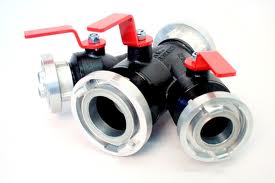 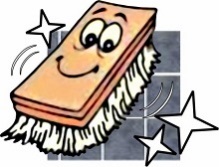 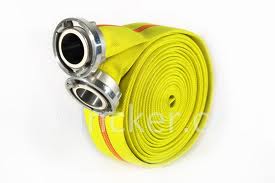 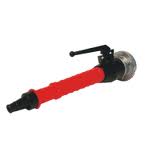 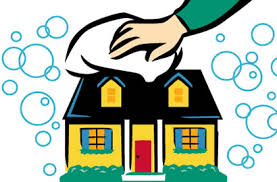 PO očima dětí 2017Letos se nám nepodařilo probojovat s obrázky v okresním kole na bednu. Nevadí, už se připravujeme do dalšího ročníku. Letos nikdo neodevzdal literární práci.Šárka Hanousková 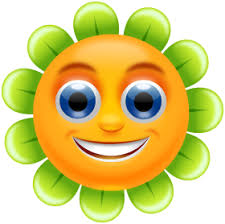 Klárka MestlováDan ČešekKlárka KošťálováJiří FraněkAndreas PetridiesRichard ŘípaGábinka ŘípováV kronice jsou práce, které byly zařazené v okresním kole této soutěže.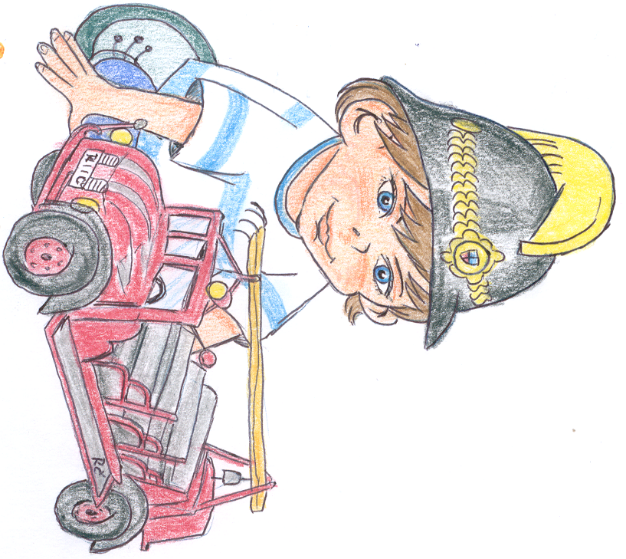 PatrikKalejaRichardŘípaJiříFraněkAndreasPetridesLukášVašákLucieVašákováTadeáš ZemekKláraKošťálováGabrielaŘípováPetrŠuhajdaDanielČešekLindaCozlováŠárkaHanoustkováLilianaJežkováVanesaKullováAndrejŠuhajdaTerezaVašákováMatějVanišNatálieFeilováAdéla MestlováVikiBartošováNelaJežkováLucieLočárkováTerezaŠebkováSamuelBrodskýLucie GaranováKláraMestlováVěraHanušováLenka Zemková